Урок обществознания на тему: «Групповая сплочённость и конформное поведение» в 10 «А» классе социально-гуманитарного профиля. Учитель: Клочкова Оксана АлексеевнаЦели и задачи:объяснить понятия и термины: «межличностная совместимость», «групповая сплочённость», «конформность», «самоопределение личности»;познакомить с особенностями межличностной совместимости, групповой сплочённости;объяснить сущность конформного поведения в группе;развивать у учащихся умения осуществлять поиск, систематизацию социальной информации по теме, сравнивать, анализировать, делать выводы, рационально решать познавательные и проблемные задания;способствовать выработке гражданской позиции, ответственного и толерантного поведения учащихся.Тип урока: урок-анализ с элементами дискуссии.План: Межличностная совместимость.Групповая сплочённость.Конформность.Ход урока:1. Орг. момент. Актуализация опорных знаний, умений, навыков.Учитель: на прошлом уроке мы изучали малые группы. Докажите, что класс 10 «А» является малой группой.А теперь послушайте одну старинную притчу и подумайте, в чём её смысл и как эта притча соотносится с темой урока: «Групповая сплочённость….».           У одного старика было 3 сына. И они никак не могли ужиться вместе. Старику очень хотелось, чтобы после его смерти сыновья жили в мире. Он решил научить их этому.          Однажды, отец позвал их к себе и попросил разломать пополам веник. Сначала попробовал старший сын, но сколько он не старался – ничего не получалось. Такие же неудачи постигли среднего и младшего сыновей. Тогда отец развязал веник, и попросил каждого сына разломать по несколько соломинок. Это, конечно же, им с лёгкостью удалось.           Тогда отец сказал:-Вот также и в жизни. Если вы будете вместе, то вас никто не сломает, а по отдельности вас так же легко победить, как и сломать пару соломинок.? Итак, каков смысл притчи?   В чём созвучность притчи и темы урока? 2. Изучение нового материала.            Учитель: межличностные отношения – это взаимосвязи между людьми, которые проявляются в деятельности и общении (взаимодействие, взаимопонимание, взаимовосприятие).              Какие процессы происходят в межличностных отношениях? Один из этих процессов проиллюстрирован фотографиями из жизни нашего класса. Давайте вспомним эти события (слайды презентации).             Какой процесс в межличностных отношениях мы увидели? (групповая сплочённость). В чём проявляется групповая сплочённость? (участники группы следуют к общей цели, руководствуются групповыми нормами и ценностями….).             В межличностных отношениях группы может происходить и другой процесс. Какой? Узнаем из отрывка х/ф «Чучело» Ролана Быкова.           Как можно охарактеризовать межличностные отношения в данном классе? (процесс группового давления). В чём это проявляется? (под нажимом ребят один из главных героев – Димка – уступил группе и класс пошёл в кино вместо урока).           Переходим к рассмотрению 1 пункта плана: «Межличностная совместимость».           ? Как вы понимаете выражение «межличностная совместимость»? (записать в тетрадь: межличностная совместимость – возможность бесконфликтного общения и согласованности действий в условиях совместной деятельности).            ? Считаете ли вы, что она играет важную роль в жизни: а) группы? (результативность взаимодействия определяется тем, насколько люди в группе совместимы). б) общества людей? Свой ответ аргументируйте.           ? Что же лежит в основе совместимости?Основы совместимости:эмоциональная составляющая;деловая составляющая;срабатываемость.В литературе можно встретить описания совместимости на основе симпатий – антипатий:            … Они сошлись. Волна и камень
                 Стихи и проза, лёд и пламень,                 Не столь различны меж собой.                 Сперва взаимной разнотой                 Они друг другу были скучны;                 Потом понравились, потом                 Съезжались каждый день верхом.                 И скоро стали неразлучны.            ? Кто же эти два приятеля, герои романа «Евгений Онегин».Итак, одной из основ межличностной совместимости является эмоциональная составляющая. Приведите пример из жизни.            Другой основой является деловая составляющая. Вспомните трёх мушкетёров А.Дюма девизом которых в любых делах было: «Один за всех и вес за одного!»            Межличностную совместимость связывают ещё с успешностью деятельности, нередко заменяя её словом «срабатываемость». У Владимира Высоцкого есть замечательная песня: «Если друг оказался вдруг….». Именно там, в горах человек проверяется на прочность… и «срабатываемость». Звучит песня В.Высоцкого:             Если друг оказался вдруг             И не друг, и не враг, а так…             Если сразу не разберёшь,-             Плох он или хорош, -              Парня в горы тяни – рискни! –              Не бросай одного его             Пусть он в связке одной с тобой –              Там поймёшь, кто такой.             Если парень в горах – не ах,             Если сразу раскис – и вниз,             Шаг ступил на ледник – и сник,             Оступился – и в крик. –              Значит, рядом с тобой – чужой,              Ты его не брани – гони:             Вверх таких не берут и тут            Про таких не поют.            Если ж он не скулил, не ныл,            Пусть он хмур был и зол, но шёл,            А когда ты упал со скал,            Он стонал, но держал;            Если шёл он с тобой на бой,            На вершине стоял – хмельной, -             Значит, как на себя самого,            Положись на него.Учитель: где ещё важна срабатываемость? В каких профессиях?          Выявлением межличностной совместимости занимаются специалисты в области авиационной, организационной, космической, семейной психологии. Разрабатываются специальные методики для исследования совместимости. Например, группу испытуемых разделили на пары и каждой паре поручили подготовить сообщение для учеников начальной школы: «Мобильный телефон: благо или зло?». Если, к примеру, один из пары испытуемых являлся доминирующим по типу личности, а другой – подчиняющимся. Как вы думаете, успешным будет их взаимодействие? А если оба окажутся доминирующими? А если оба подчиняющимися – будет какое-нибудь продвижение к цели?           Тип личности только один из многих аспектов, влияющих на совместимость людей в группе. А что ещё может повлиять на уровень совместимости в группе?ценностные установкисоциальные установкиинтересымотивыпотребностихарактертемперамент….Мы назвали индивидуально – психологические характеристики, значимые для межличностного взаимодействия. Психологи пришли к выводу, что существуют следующие уровни совместимости:низкий                                                высокий                                               высшийхарактеризует                               характеризует                                         взаимная совместимость                    согласованность ролевых                           референтность            темпераментов и                  ожиданий – что именно                         участников группыхарактеров членов             должен делать каждый при                    (человек действует в группы                                  организации совместной                     соответствии с эталоном                                                        деятельности                                     групповых норм,                                                 (например, подготовка                                 ценностей)                                                   выпускного вечера,                                                 распределение ролей)            Референтная группа – значимые для человека группы, с которыми он соотносит себя как с эталоном нормы, ценности, мнения и оценки которых он разделяет, сравнивает с ними свои взгляды, поступки.            Критерием межличностной совместимости является высокая удовлетворённость партнёров результатами и, главное, процессом взаимодействия. Межличностная совместимость, как правило, сопровождается возникновением взаимной симпатии, уважения и во многом сказывается на сплочённости группы.          Переходим к рассмотрению 2 пункта плана: «Групповая сплочённость». Это степень притягательности группы для её членов. Чем лучше отношение к группе её членов, тем сплочённее группа, и наоборот.           Есть ещё одно определение групповой сплочённости: результат согласия, сходства ценностных ориентаций и взглядов. Человек стремится быть вместе с теми, с чьими установками и позициями он солидарен.           ? Как вы думаете, какую роль играет групповая сплочённость для самой группы и для каждого конкретного человека в группе? (групповая сплочённость способствует эффективности деятельности: в сплочённой группе люди лучше работают; группа становится более стабильной). Для участников группы:улучшает психологическое здоровье людей;повышает самооценку;снижает тревожность;появляется состояние личной защищённости.Исследуем групповую сплочённость в нашем классе (работа с ноутбуками на сайте: http .//www.psy – files.ru/2007/1010/ opredelenie-indeksa-gruppovijj.htm/    5 заданий.            Назначение и инструкция. Групповая сплоченность - чрезвычайно важный параметр, показывающий степень интеграции группы, ее сплоченность в единое целое, - можно определить не только путем расчета соответствующих социометрических индексов. Значительно проще сделать это с помощью методики, состоящей из 5 вопросов с несколькими вариантами ответов на каждый. Ответы кодируются в баллах согласно приведенным в скобках значениям (максимальная сумма +19 баллов, минимальная -5). В ходе опроса баллы указывать не нужно.I. Как бы вы оценили свою принадлежность к группе?Чувствую себя ее членом, частью коллектива (5) Участвую в большинстве видов деятельности (4) Участвую в одних видах деятельности и не участвую в других (3) Не чувствую, что являюсь членом группы (2) Живу и существую отдельно от нее (1) Не знаю, затрудняюсь ответить (1) II. Перешли бы вы в другую группу, если бы представилась такая возможность (без изменения прочих условий)?Да, очень хотел бы перейти (1) Скорее перешел бы, чем остался (2) Не вижу никакой разницы (3) Скорее всего остался бы в своей группе (4) Очень хотел бы остаться в своей группе (5) Не знаю, трудно сказать (1) III. Каковы взаимоотношения между членами вашей группы?Лучше, чем в большинстве коллективов (3) Примерно такие же, как и в большинстве коллективов (2) Хуже, чем в большинстве классов (1) Не знаю, трудно сказать (1) IV. Каковы у вас взаимоотношения с руководством?Лучше, чем в большинстве коллективов (3) Примерно такие же, как и в большинстве коллективов (2) Хуже, чем в большинстве коллективов (1) Не знаю. (1) V. Каково отношение к делу (учебе и т.п.) в вашем коллективе?Лучше, чем в большинстве коллективов (3) Примерно такие же, как и в большинстве коллективов (2) Хуже, чем в большинстве коллективов (1) Не знаю (1) Уровни групповой сплоченности15, 1 баллов и выше - высокая; 11, 6 - 15 балла - выше средней; 7 - 11,5 - средняя; 4 - 6,9 - ниже средней; 4 и ниже - низкая.         Учитель: пока счётная комиссия подсчитает средний балл по классу, работаем с источником по учебнику, стр.369         Предлагаем вам фрагмент текста о ходе одного из известных экспериментов Соломона Аша, около полувека назад исследовавшего подчинение человека групповому давлению.        Аш попросил студентов в группе из восьми человек сравнить линии разной длины. <...> Эта задача была достаточно легкой. В контрольной ситуации, когда группа не подталкивала человека к неверному выбору, 95% участников правильно нашли 12  сталкивались с результатами социального соглашения, противоречащего их собственным глазам. Прежде чем испытуемые выносили свое собственное суждение, они слышали, как пять других студентов (в действительности помощники экспериментатора) единодушно соглашались с очевидно неправильным ответом. Держались ли обманутые испытуемые за свое собственное мнение и давали правильный ответ или шли вместе с толпой? <...> Лишь 25% этих участников не замечали очевидной ошибки группы и давали только правильные ответы. Другие 75% отвечали вопреки собственным чувствам и до некоторой степени уступали мнению группы. Хотя никто из участников не соглашался со всеми ответами группы, один испытуемый уступил мнению группы в 11 из 12 случаев. <...> Участник, уступавший мнению группы в 11 из 12 раз (больше, чем какой-либо другой), позже заявил, что он заколебался из-за кажущейся уверенности других членов группы. Он сказал, что действительно поверил, что остальные правы, и думал, что он один стал жертвой какой-то «иллюзии». Исследование Аша показало, что люди, сталкиваясь с ярко выраженным мнением группы, порой соглашаются, хотя и думают, что другие могут ошибаться. Кроме того, они иногда считают, что другие правы, и сомневаются в собственных чувствах, если члены их группы кажутся достаточно уверенными.Вопросы и задания: 1) Какое социально-психологическое явление, описанное в параграфе, изучал Соломон Аш? 2) Опираясь на знание предыдущего параграфа, определите, к какому виду социальной группы можно отнести группу студентов, собранную Ашем.3) Сколько этапов эксперимента описано в тексте? Чем они отличались друг от друга по условиям и результатам? 4) Как распределились участники эксперимента в зависимости от подверженности влиянию группы? Какие выводы позволяет сделать эксперимент? 5) Аш проводил эксперименты с незнакомыми "студентами, встретившимися во время короткого эксперимента. Опираясь на собственный опыт, приведите примеры влияния на личность сплоченной группы, где высоко ценится хорошее отношение ее членов и существует групповое мнение.           Учитель: Каков уровень групповой сплочённости в нашем классе? (14 баллов, средний уровень). Что необходимо для дальнейшего сплочения коллектива?Программа сплочения коллективасовместная деятельность;история успеха в совместной деятельности;личностные характеристики членов группы;система стимулов, существующая в группе;социальные нормы, ценностные ориентации, традиции.?Что необходимо сделать лично мне для дальнейшего сплочения класса?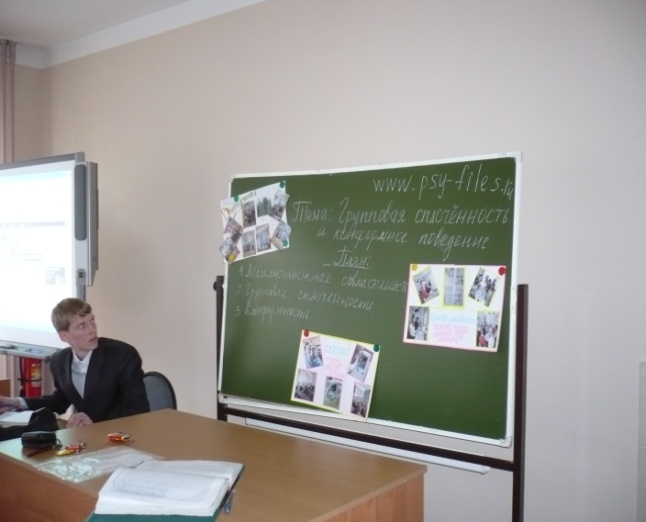 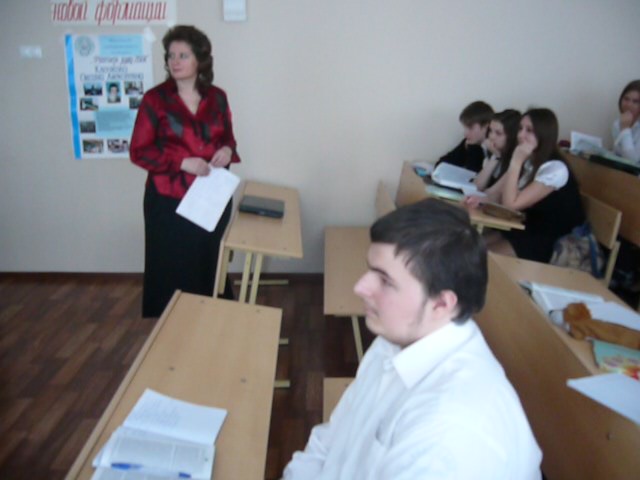 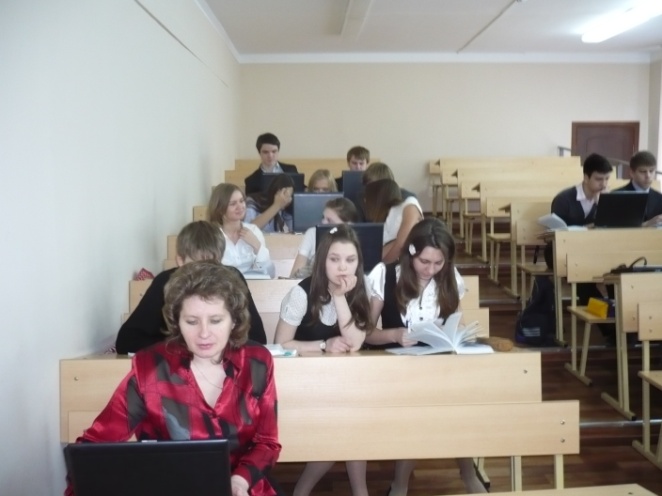 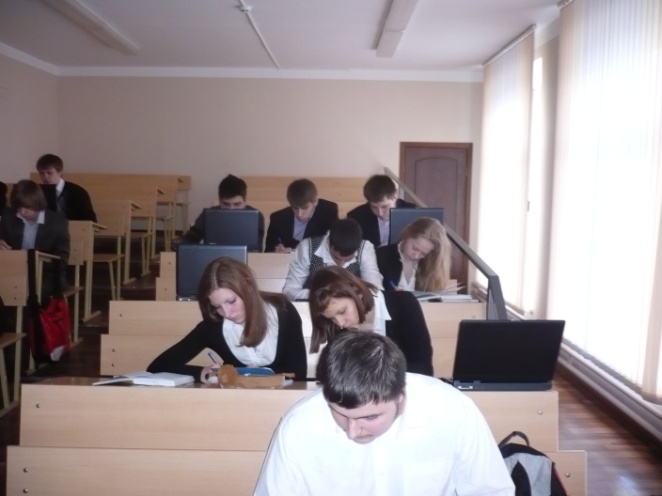 